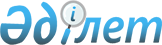 Об объявлении чрезвычайной ситуации природного характера местного масштаба на территории Чингирлауского районаРешение акима Чингирлауского района Западно-Казахстанской области от 13 марта 2023 года № 1       В соответствии с подпунктом 13) пункта 1 статьи 33 Закона Республики Казахстан "О местном государственном управлении и самоуправлении в Республике Казахстан", статьей 48 и подпунктом 2) пункта 2 статьи 50 Закона "О гражданской защите", постановлением Правительства Республики Казахстан "Об установлении классификации чрезвычайных ситуаций природного и техногенного характера", РЕШИЛ:      1. Объявить чрезвычайную ситуацию природного характера местного масштаба на территории Чингирлауского района.      2. Назначить руководителем по ликвидации чрезвычайной ситуации природного характера заместителя акима Чингирлауского района Абдрашитова Д.Е.      3. Контроль за исполнением настоящего решения оставляю за собой.© 2012. РГП на ПХВ «Институт законодательства и правовой информации Республики Казахстан» Министерства юстиции Республики Казахстан      Аким Чингирлауского районаА. Муханбетжанова